Колыбельные песни как одно из эффективных средств развития речи детей.Материал подготовила Колесникова Ольга Николаевна, учитель-логопед Гусевского структурного подразделения ОЦДиККотя, котенька-коток,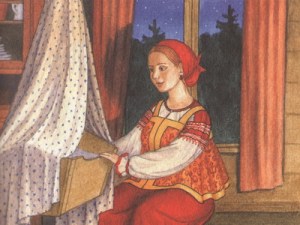 Котя, серенький хвосток!Приди, котик, ночевать,Мою детоньку качать,Прибаюкивать,Уж как я тебе, коту,За работу заплачу:Дам кусок пирогаДа кувшин молока   Есть такой удивительный жанр, который помогал нашим далёким да и близким предшествующим поколениям успокаивать своих малышей, беречь их формирующуюся психику, передавать «с пелёнок» народную мудрость. Речь идёт о колыбельной песне.Колыбельные очень важны в процессе овладения ребенком речью, следовательно, они играют значимую роль в развитии мышления.Русские народные колыбельные песни складывались веками, и в них – самое оптимальное соотношение мысли, движения и настроения. Не случайно основное содержание народных колыбельных песен – любовь матери к своему ребенку, ее мечты о его счастливом будущем.Колыбельная песня. Как знакома и, в тоже время, неизвестна нам она. Колыбельная сопровождает нас по жизни: сначала мама поет нам у колыбели, потом мы своим детям и внукам поем у колыбели, знакомые с детства песни.Для нормального развития на сон грядущий колыбельная песня ребенку просто необходима, как нежные мамочкины объятия, как мамино молочко. Влияние пения колыбельных на детей трудно переоценить. Их никогда не бывает много.Колыбельные песни следующим образом влияют на речь:1. Стимулируют гуление.Учёные выяснили, что если мама во время беременности поёт своему ещё не родившемуся ребёнку, то после рождения он раньше других детей начинает реагировать на мамин голос и гулить в ответ. Это значит, что совершенствуется его речевой аппарат.2. Развивают фонематический слух.Повторяющиеся звукосочетания, слова и фразы способствуют развитию фонематического слуха. Нужно петь колыбельные разными голосами, меняя интонацию, громче и тише, доходя до шёпота.3. Развивают память.Слыша неоднократно повторяющиеся слова колыбельной, малыш начинает запоминать интонации, различать интервалы между отдельными словами.4. Развивают чувство ритма.Доказано также, что ритмичность колыбельных песен является отличной профилактикой двигательных и речевых нарушений, таких как заикание и нарушения координации.5. Обогащают словарный запас.Большая часть слов, из которых состоят колыбельные песни, являются существительными и глаголами. В текстах колыбельных содержится именно то, что ребёнок в состоянии реально воспринимать: предметы и их действия. Колыбельные наполнены различными повторами звукосочетаний, слогов, отдельных слов и их цепочек – за счёт этого и обогащается словарный запас малыша.6. Формируют азы грамматического строя.Колыбельные нужно петь не только младенцам, но и детям более старшего возраста. Благодаря колыбельным, формируется грамматический строй речи. В колыбельных содержится много слов с уменьшительно-ласкательными суффиксами. Например, ребёнок учится образовывать родственные слова: кот, котя, котенька, коток. Кроха, слушая слова колыбельной на протяжении многих месяцев, впитывает в себя, накапливает различные формы слов.Наряду с уменьшительно-ласкательными формами в памяти малыша непременно отложится и порядок построения предложений.7. Способствуют эмоциональной устойчивости. От того, пела ли песни мама своему малышу, зависит характер маленькогочеловечка и степень его эмоциональной устойчивости. Колыбельные песни позволяют маме выстраивать окружающий мир вокруг ребёнка, как бы защищая его от всех опасностей. Малыш ощущает любовь, теплоту и защищённость.Ласковые и задушевные слова колыбельных песен снимают повышенную тревожность и возбуждение у детей.В старшем дошкольном возрасте важной задачей становится выработка дикции. Известный факт, что у ребенка в этом возрасте еще недостаточно координированно и четко работают органы речедвигательного аппарата. Многие дети отличаются излишней торопливостью в речи, нечетким выговариванием слов, "проглатыванием" окончаний или излишне замедленной манерой произношения слов. Колыбельные лаконичные и четкие по форме, они глубокие и ритмичные, поэтому, повторяя их, дети преодолевают эти недочеты речи.Главное влияние пения колыбельных на детей – развитие гибкости и подвижности речевого аппарата ребенка, формирование правильного произношения звуков, освоение интонационных богатств и различного темпа речи.Колыбельные – первые уроки родного языка для ребенка. Песни помогают запоминать слова, их значения, порядок слов в предложении. В отличие от обычной речи, стихи обладают ритмом и благотворно влияют на организм человека. Колыбельная песня знакомит с пространством окружающего мира. Также доказано, что отличное профилактическое средство против двигательных и речевых расстройств (заикание, тики, нарушения координации, моторные стереотипы) – уникальная ритмика колыбельных песен. Они могут служить как замечательное профилактическое средство.  Поэтому обязательно найдите время, чтобы перед сном спеть своему малышу колыбельную песенку!Список литературы:1. Выготский Л С. Психология искусства. М.: Искусство, 1968.2. Кабалевский Д.Б. Воспитание ума и сердца. М.: Просвещение, 1981.3. Сьюзан Коган «Оздоровление звуковым и изобразительным искусством».– Москва. – 2000.